Inscription aux examens du DELF 2017Informations du candidatInformations sur l’examen (à remplir par l’IFM)Paiement (à remplir par l’IFM)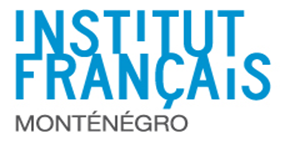 Institut français du MonténégroNjegoseva 2681000 PodgoricaNom :NomPrénomAdresse:complèteVilleCode postalDate de naissance:Lieu de naissance:NationalitéE-mail :Portable n°:Session:DELF :DELF :Candidat n°:Montant :Quittance n°:Mode de paiement:Date de paiement: